ФЕДЕРАЛЬНОЕ АГЕНТСТВО  
ПО ТЕХНИЧЕСКОМУ РЕГУЛИРОВАНИЮ И МЕТРОЛОГИИВОЗОБНОВЛЯЕМЫЕ ИСТОЧНИКИ СЫРЬЯЛесные ресурсы. Термины и определенияНастоящий стандарт не подлежит применению до его утвержденияМоскваСтандартинформ20__Предисловие1 РАЗРАБОТАН Федеральным государственным унитарным предприятием «Всероссийский научно-исследовательский институт стандартизации материалов и технологий» (ФГУП «ВНИИ СМТ»)2 ВНЕСЕН Техническим комитетом по стандартизации ТК 326 «Биотехнологии» 3 УТВЕРЖДЕН И ВВЕДЕН В ДЕЙСТВИЕ Приказом Федерального агентства по техническому регулированию и метрологии от                201   г. №        -ст.4 ВВЕДЕН ВПЕРВЫЕ© Стандартинформ, 2016Правила применения настоящего стандарта установлены в ГОСТ Р 1.0–2012 (раздел 8). Информация об изменениях к настоящему стандарту публикуется в ежегодном (по состоянию на 1 января текущего года) информационном указателе «Национальные стандарты», а официальный текст изменений и поправок – в ежемесячно издаваемом информационном указателе «Национальные стандарты». В случае пересмотра (замены) или отмены настоящего стандарта соответствующее уведомление будет опубликовано в ближайшем выпуске ежемесячного информационного указателя «Национальные стандарты». Соответствующая информация, уведомление и тексты размещаются также в информационной системе общего пользования – на официальном сайте национального органа Российской Федерации по стандартизации в сети Интернет (gost.ru)Настоящий стандарт не может быть воспроизведен, тиражирован и распространен в качестве официального издания без разрешения национального органа Российской Федерации по стандартизацииСодержание1 Область применения	2 Термины и определения	3 Алфавитный указатель терминов	Библиография	ВВЕДЕНИЕУстановленные в настоящем стандарте термины расположены в систематизированном порядке, отражающем систему понятий данной области знания.Для каждого понятия установлен один стандартизованный термин.Наличие квадратных скобок в терминологической статье означает, что в нее включены термины, имеющие общие терминоэлементы.В алфавитном указателе данные термины приведены отдельно с указанием номера статьи.Приведенные определения можно, при необходимости, изменять, вводя в них производные признаки, раскрывая значения используемых в них терминов, указывая объекты, входящие в объем определяемого понятия. Изменения не должны нарушать объем и содержание понятий, определенных в настоящем стандарте.НАЦИОНАЛЬНЫЙ СТАНДАРТ РОССИЙСКОЙ ФЕДЕРАЦИИВОЗОБНОВЛЯЕМЫЕ ИСТОЧНИКИ СЫРЬЯЛесные ресурсы. Термины и определенияRenewable resources. Forest resources. Terms and definitions____________________________________________________________________	Дата введения 2016—07—011 Область примененияНастоящий стандарт устанавливает термины и определения понятий в области лесных ресурсов.Термины, установленные настоящим стандартом, рекомендуются для применения во всех видах документации и литературы по данной научно-технической отрасли, входящих в сферу действия работ по стандартизации и (или) использующих результаты этих работ.Настоящий стандарт должен применяться совместно с ГОСТ 18486–87.2 Термины и определенияВ настоящем стандарте приведены следующие термины с соответствующими определениями:1 абсолютный [биологический] возраст растения: Время с момента прорастания семени до момента наблюдения.2 авиационная база охраны лесов; авиабаза: Федеральное государственное учреждение, выполняющее работы по авиационной охране лесов в субъектах российской федерации.3 авиационная охрана лесов от пожаров; авиалесоохрана: Охрана лесов от пожаров, действующая на основе использования авиационных средств.4 авиационное патрулирование лесов: Выполнение полетов на воздушных судах по специально разработанным маршрутам с целью обнаружения лесных пожаров и нарушений требований правил пожарной безопасности, наблюдений за санитарным состоянием лесов и выявления очагов вредителей и болезней.5 агролесомелиорация: Раздел мелиорации, охватывающий вопросы улучшения природных условий сельскохозяйственных угодий защитными лесными насаждениями; система лесоводственных мероприятий, направленных на устранение неблагоприятных для сельского хозяйства природных условий территории и обеспечивающих повышение продуктивности сельскохозяйственных угодий; один из видов мелиорации. 6 агротехнический уход за лесными культурами: Комплекс приемов, направленных на улучшение условий приживаемости и роста культивируемых деревьев и кустарников путем рыхления почвы, уничтожения сорняков, оправки растений от засыпания листвой и почвой, а также внесения удобрений.7 архивы клонов плюсовых деревьев: Насаждения, создаваемые с использованием вегетативного потомства плюсовых деревьев в целях сохранения их генофонда и изучения наследственных свойств.8 ассортимент пород: Набор видов древесных и кустарниковых пород, необходимый для создания определенного вида лесных насаждений, исходя из их назначения и почвенно-климатических условий.9 аттрактанты: Вещества, пары которых, достигая определенных рецепторов насекомых, вызывают их концентрацию на кормовых объектах или в местах локализации другого пола. известны аттрактанты половые, пищевые, агрегационные, следовые. по своему происхождению различают природные и синтетические аттрактанты.10 афициды: Химические вещества, применяемые для уничтожения тлей.11 ацидофильное растение: Растение, способное к жизнедеятельности при повышенной кислотности среды.12 ацидофобное растение: Растение, нормально развивающееся только на щелочных почвах и не переносящее повышенной кислотности среды.13 аэрация: Естественное поступление или искусственная подача воздуха в какую-либо среду (воду, почву и т.д.).14 аэровизуальный надзор за лесами: Наблюдение с воздушных судов за состоянием лесного фонда, проводимое специалистами авиалесоохраны. 15 аэрокосмическое обследование: 1 Система изучения свойств объектов и их изменений с использованием вертолетов, самолетов, пилотируемых космических кораблей, орбитальных станций, спутников, чаще всего оснащенных съемочной аппаратурой; 2 Вариант дистанционных методов обследований.16 аэросев: Посев лесных семян с помощью летательных аппаратов.аэротаксация: Визуальная оценка лесных ресурсов, выполняемая при наблюдении с самолета, вертолета или иного воздушного судна.аэрофотосъемка: Фотографирование местности с самолета, вертолета или иного воздушного судна. Примечание – В зависимости от положения главной оптической оси аэрофотоаппарата различают съемки: горизонтальную, плановую, перспективную; от характера покрытия местности аэрофотосъемкой - кадровую, маршрутную, площадную; от масштаба съемки - крупномасштабную (масштаб крупнее 1:10 000), среднемасштабную (масштаб от 1:10 000 до 1:30 000) и мелкомасштабную (масштаб мельче 1:30 000).бактерициды: Химические вещества, применяемые для борьбы с бактериальными инфекциями.биогенное вещество: 1 Химическое соединение, возникшее в результате жизнедеятельности организмов (но не обязательно входящее в состав их тел); 2 Химический элемент или соединение, необходимое для поддержания жизни.биологическая мелиорация: Мелиорация, направленная на интенсивное повышение плодородия нарушенных земель, урожайности сельскохозяйственных и лесных культур путем применения системы агротехнических и гидромелиоративных мероприятий.22 биологическая устойчивость насаждения: Способность лесного насаждения (древостоя, дерева) сохранять жизнеспособность и структуру при неблагоприятных антропогенных и природных факторах.23 биологический возраст лесных культур: Сумма возрастов лесных культур и лесного посадочного материала, использованного для их создания.24 биологический запас: Общее количество биологической сырьевой массы на исследуемой территории.25 биологический метод закрепления песков: Посадка и посев трав, древесных или кустарниковых пород на песках без применения механических средств защиты или в сочетании с ними.26 биологический метод защиты леса: Использование существующих в природе антагонистических межвидовых взаимоотношений между группами живых организмов. 27 биологическое загрязнение: Случайное или предопределенное проникновение в природные или антропогенные экосистемы видов животных и растений, чуждых данным сообществам и обычно там отсутствующих.28 биологическое разнообразие: Вариабельность живых организмов, которая включает разнообразие внутри вида, между видами и между экосистемами.29 биопрепараты: Препараты, созданные на основе микроорганизмов (энтомопатогенных бактерий, вирусов и грибов) и продуктов их жизнедеятельности, обладающие высокой степенью избирательности по отношению к видам, против которых направлены, и безопасны по отношению к растениям, теплокровным животным и человеку.30 биотехнология лесная: Раздел биотехнологии, занимающийся сохранением и ускоренным воспроизводством лесных биоресурсов.31 благоустройство лесов: Проведение комплекса мероприятий, направленных на создание комфортных условий для отдыха человека в лесу и снижение отрицательного воздействия рекреации на лес.32 боковая поверхность ствола: Площадь камбиального слоя древесины ствола (один из его таксационных показателей). 33 болота: Категория земель лесного фонда, к которой относятся территории нелесных земель с избыточным застойным или относительно проточным увлажнением почвогрунтов, на которых произрастает специфическая, преимущественно влаголюбивая растительность, развивается болотный тип почвообразования, происходит накопление неразложившегося органического вещества, превращающегося в дальнейшем в слой торфа.34 бонитет насаждения: Показатель продуктивности насаждения (древостоя), зависящий от степени богатства лесорастительных условий.35 бонитировка охотничьих угодий: Расчет класса бонитета охотничьих угодий для охотничье-промысловых животных в хозяйстве, лесхозе, лесничестве, егерском обходе или ином участке лесного фонда.36 бонитировка почв: Сравнительная оценка качества почвы как природного объекта и средства производства в лесном хозяйстве.37 бореальные леса: Леса северного полушария от их северной границы с лесотундрой до средних широт, произрастающие в условиях холодного, умеренно-холодного и умеренного климата. 38 бревно: Сортимент для использования в круглом виде, за исключением тонкомерной рудничной стойки, жердей и кольев, или в качестве сырья для выработки пиломатериалов общего назначения.39 бульдозер: Оборудование в виде отвала, навешиваемое впереди трактора и служащее для срезания, перемещения и разравнивания грунта.40 бурав возрастной: Инструмент для взятия из ствола дерева цилиндрического образца древесины (керна) диаметром от 4 до 6 мм для определения возраста по годичным кольцам.41 бурав приростной: Инструмент для взятия из ствола дерева цилиндрического образца древесины (керна) диаметром от 4 до 6 мм для определения текущего прироста за последние 5–20 лет. 42 бурелом: Последствия действия шквалистых или ураганных ветров, вызывающих слом стволов.43 буреломное дерево: Дерево, сломанное ветром, древесина которого еще не утратила товарных качеств.44 буссоль: Геодезический инструмент, используемый для измерения магнитных азимутов или румбов при горизонтальной геодезической съемке местности и задании ходовых линий при лесоустроительных работах.45 валежник: Стволы отмерших деревьев или их части (ветви, сучья), лежащие на земле, а также скопление ветровальных и буреломных деревьев.46 валка дерева: Извлечение целого дерева из грунта путем выдергивания или опрокидывания.47 валочно-сучкорезно-раскряжевочная машина; харвестер: Самоходная машина для валки деревьев, обрезки сучьев и раскряжевки хлыстов «у пня» при сортиментной заготовке древесины.48 введение растений в культуру: Целенаправленное выращивание дикорастущих растений в искусственных условиях с целью обогащения культурной флоры.49 вегетативное возобновление (восстановление) леса: Образование (создание) нового поколения леса из вегетативных органов растений или их частей: спелой поросли, корневых отпрысков, отводков, черенков и др.50 вегетативные органы: Органы высших растений, выполняющие функции питания, роста и взаимодействия с окружающей средой.51 вегетационный период (период вегетации): Период года, когда возможны рост и развитие (вегетация) растений в данных климатических условиях.52 вегетация: Состояние активной жизнедеятельности растений, проявляющееся в их питании и росте.53 ветропроницаемость лесных полос: Степень продуваемости лесных полос.54 вид лесных культур: Классификационная единица, отражающая различные способы производства лесных культур (предварительные, последующие, сплошные или частичные, чистые, смешанные и др.).55 вид лесокультурных земель: Классификационная единица, характеризующая лесокультурные земли определенного происхождения (вырубка, гарь, прогалина, пустырь и др.).56 вид лесопользования: Классификационная единица, характеризующая пользование определенными продуктами, полезными свойствами и функциями лесов (заготовка древесины, заготовка живицы, заготовка второстепенных лесных ресурсов, рекреация, охота и т.д.).57 вирусоиды: Кольцевые сателлитные РНК, которые часто сопровождают РНК-содержащие вирусы, полностью зависят в своей репликации от вируса-помощника и реплицируются основным вирусом по типу катящегося кольца, используемые для борьбы с вирусами.58 витамин: Низкомолекулярное органическое соединение различной химической природы, выполняющее биохимические и физиологические функции в живых организмах.59 витаминная мука из древесной зелени: Продукт, получаемый путем измельчения и сушки древесной зелени.60 витаминоносные растения: Дикорастущие и культурные растения, в органах которых содержится значительное количество витаминов61 воды (лесного фонда): Категория земель лесного фонда, которая включает реки, ручьи, водоемы (пруды, озера, водохранилища и т.п.), находящиеся в пределах лесного фонда.62 возобновление (восстановление) леса комбинированное: Естественное и искусственное образование (создание) леса в различных сочетаниях на одном участке.63 возобновление (восстановление) леса последующее: Образование (создание) нового поколения леса после исчезновения древостоя в результате сплошной рубки или гибели.64 возобновление (восстановление) леса предварительное: Образование (создание) нового поколения леса под пологом древостоя до его рубки.65 возобновление (восстановление) леса сопутствующее: Образование (создание) леса, происходящее в процессе проведения постепенных или выборочных рубок.66 возобновление леса естественное (лесовозобновление): Процесс непрерывной смены древесной растительности в лесных сообществах, а также процесс появления и развития леса в местах, где он был уничтожен в силу естественных или антропогенных причин. Различают семенное и вегетативное возобновление леса.67 возраст дерева: Число лет, прошедших с момента начала жизненного цикла дерева, определяемое по числу годичных колец на поперечном срезе ствола (пне) или на керне, взятом возрастным буравом.68 возраст лесного посадочного материала: Число лет, прошедших с момента появления растений или их частей, используемых в качестве посадочного материала.69 возраст лесных культур: Число лет, прошедшее со времени создания лесных культур.70 воспроизводство леса: Процесс воссоздания леса со всеми характерными для него существенными свойствами, подобного прежнему или отличающегося от него, который обеспечивается системой лесохозяйственных мероприятий по заготовке семян, закладке и содержанию лесосеменных и маточных плантаций, выращиванию посадочного материала, созданию лесных культур, содействию естественному лесовозобновлению, рубкам ухода в молодняках, прореживаниям, санитарному оздоровлению леса и др.71 воспроизводство природных ресурсов: Комплекс мероприятий (экономических, правовых, технологических, организационных), направленных на возобновление природных ресурсов. 72 восстановление леса (лесовосстановление) искусственное: Создание лесных культур на площадях, ранее покрытых лесной растительностью.73 восстановление природных растительных ресурсов: Комплекс мероприятий, направленных на получение природных растительных ресурсов в ранее естественно существовавшем количестве, который проводится после полного или частичного истощения этих ресурсов в результате антропогенного воздействия или стихийных бедствий.74 вредители древесной растительности: Виды растительноядных животных (насекомые, клещи и другие беспозвоночные животные, а также копытные и грызуны), популяции которых при достижении определенного уровня численности наносят экологический и экономический ущерб лесу и лесной продукции.75 временные лесосеменные участки; ВЛСУ: Участки спелых и приспевающих насаждений нормальной селекционной категории, выделенные для заготовки семян лесных растений.76 встречаемость: Частота нахождения особей вида в фитоценозе или вероятность его нахождения на каждом участке обследуемой площади (пробной площади), определяемая в процентном отношении числа пробных площадей с участием вида к общему числу пробных площадей.77 всходы древесных растений: Образовавшиеся из семян растения древесных пород в возрасте до одного года.78 второстепенные лесные ресурсы: Недревесные лесные ресурсы (пни, кора, береста, пихтовые, еловые и сосновые лапки, новогодние елки и др.).79 выборочная рубка главного пользования: Рубка главного пользования, при которой периодически вырубают часть деревьев определенного возраста, размеров, качества или состояния. 80 вывозка древесины: Перемещение транспортным средством деревьев, хлыстов, сортиментов от погрузочного пункта до мест временного хранения или обработки.81 выжигание в лесу: Применение управляемого огня в лесохозяйственных целях.82 вымирание: Исчезновение любой систематической категории живого от подвида и выше в результате природных процессов или антропогенного воздействия.83 выработка щепы: Измельчение деревьев, хлыстов, круглых и колотых лесоматериалов и древесных отходов на частицы установленных размеров и формы.84 выход лесного посадочного материала: Количество стандартного лесного посадочного материала, полученное с единицы продуцирующей площади посевного или школьного отделения питомника.85 гари: Категория земель лесного фонда, представляющая собой участки лесных земель, на которых лесные насаждения погибли в результате пожара.86 гибрид: Потомок организмов с несхожими генотипами, часто потомок от скрещивания различных видов.87 гибридизация: Скрещивание особей, различающихся наследственно обусловленными признаками, в том числе представляющих различные таксоны (группы организмов).88 гидролесомелиоративное районирование: Разделение земель лесного фонда, нуждающихся в мелиорации, на основе единства климатических, гидрологических, почвенно-грунтовых условий и однотипности соответствующих им мелиоративных мероприятий.89 гидролесомелиоративный фонд: Земли лесного фонда, малопроизводительные вследствие неблагоприятного водного режима и нуждающиеся в его улучшении.90 гидролесомелиорация: Система мероприятий по регулированию водного режима земель лесного фонда, направленная на улучшение их состояния.91 гнили: Болезни древесных растений, вызываемые грибами и сопровождающиеся разрушением тканей, приводящие к изменениям ее механических, физических и химических свойств.92 годичные кольца древесины: Слои прироста древесины ствола или ветви дерева, которые на поперечном срезе расположены в виде концентрических колец.93 горельники: Категория земель лесного фонда, к которой относятся участки, где лесные насаждения частично погибли в результате пожара.94 горимость леса относительная: Величина, определяемая отношением суммарной площади лесных пожаров ко всей лесной площади (лесничество, лесхоз и т.п.).95 горимость леса фактическая: Количество лесных пожаров и площадь, пройденная огнем за пожароопасный сезон.96 горные леса: Леса, расположенные в пределах горных систем и отдельных горных массивов с колебаниями относительных высот местности более 100 м и средним уклоном поверхности от подножия до вершины горных хребтов или до границы безлесных пространств более 5°, независимо от того, что отдельные участки склона могут иметь крутизну менее 5°, а также леса на горных плато и плоскогорьях независимо от уклона местности.97 городские леса: Леса, расположенные на землях городских поселений, предназначенные для отдыха населения, проведения культурно-оздоровительных и спортивных мероприятий, а также для сохранения благоприятной экологической обстановки.98 государственный контроль за состоянием, использованием, охраной, защитой лесного фонда и воспроизводством лесов: Система мер, направленных на обеспечение соблюдения всеми физическими и юридическими лицами установленного порядка пользования лесным фондом, правил отпуска древесины на корню, рубок главного пользования, рубок промежуточного пользования и прочих рубок, охраны, защиты лесного фонда и воспроизводства лесов.99 государственный учет лесного фонда: Система периодического единовременного определения количественных и качественных характеристик лесного фонда и происходящих в нем изменений.100 границы лесного массива: Естественные рубежи или искусственные граничные линии, которые отделяют один массив (лесхоз) от другого или от угодий иного земельного назначения.101 граничный хозяйственный столб: Знак натурный лесоустроительный, устанавливаемый при восстановлении внешних границ лесхоза в случае утраты граничных знаков (столбов и курганов) на расстоянии не более 1 м от геодезического центра утраченного знака.102 группа возраста древостоя: Классификационная единица, определяемая возрастом рубки главного пользования и продолжительностью классов возраста. Выделяют молодняки, средневозрастные, приспевающие, спелые и перестойные древостой103 группа типов леса: Совокупность типов леса, близких по лесорастительным условиям, производительности, составу древесных пород, подлеску, живому напочвенному покрову и тенденциям лесообразовательных процессов. в типах леса одной группы проводят одинаковые лесохозяйственные мероприятия.104 группово-выборочная рубка: Рубка главного пользования, при которой вырубают перестойные и спелые деревья, преимущественно группами, в соответствии с их размещением по площади и особенностями лесовозобновления.105 группово-постепенная рубка: Рубка главного пользования, при которой спелый древостой вырубают группами в несколько приемов в местах, где имеются куртины подроста, в течение периода, соответствующего двум классам возраста.106 грядковый посев в лесном питомнике: Посев семян деревьев и кустарников на плоские вытянутые возвышения – гряды107 густота древостоя: Плотность стояния деревьев в древостое, характеризующаяся числом деревьев на единице площади (1 га) с учетом их толщины.108 густота защитного лесного насаждения: Плотность стояния деревьев и кустарников на участке защитного лесного насаждения, характеризующаяся их числом на единице площади (1 га) с учетом толщины стволов.109 густота лесных культур: Число деревьев и кустарников, культивируемых на единице площади (1 га).110 дальность эффективности защитного лесного насаждения: Расстояние от защитного лесного насаждения с наветренной и подветренной сторон, в пределах которого снижается воздействие неблагоприятных природных факторов.111 деградация леса: Постепенная утрата жизнеспособности и отмирание лесных насаждений в результате ухудшения экологического состояния лесной среды под влиянием антропогенных или природных факторов.112 деловые сортименты: Сортименты, кроме дров, предназначенные для промышленной переработки или непосредственного использования, а также технологическая щепа.113 дендрологический участок лесного питомника: Часть площади лесного питомника, предназначенная для создания коллекции ценных видов, форм и гибридов интродуцированных и местных деревьев и кустарников.114 дендрометрия: Раздел лесной таксации, изучающий методы и способы измерения таксационных параметров лесных объектов, деревьев, древостоев, лесной продукции.115 дерево: Многолетнее растение, имеющее главный ствол, несущий крону.116 дернина: Верхний плотный слой почвы, скрепленный переплетенными живыми и мертвыми корнями, побегами и корневищами многолетних трав. особенно развита на лугах, в степях и под пологом низкополнотных древостоев без подроста и подлеска.117 дерновина: Совокупность многочисленных побегов, развивающихся из нижних укороченных междоузлий стебля многолетних дерновинных растений, например, злаков и осок.118 дефолианты: Химические препараты из группы пестицидов, вызывающие старение листьев – искусственный листопад, что ускоряет созревание урожая и облегчает его уборку.119 дефолиация: Опадение листьев с растений под воздействием неблагоприятных факторов (засуха, заболевания и др.), а также их антропогенное удаление с помощью специальных химических препаратов (дефолиантов), например, с целью ускорения опадания листьев с посадочного материала в питомниках, чтобы упростить его транспортировку и хранение.120 дефрагментация леса: Расчленение лесного покрова вследствие антропогенного воздействия.121 дехромация: Изменение цвета хвои или листьев в результате воздействия неблагоприятных природных и антропогенных факторов.122 дикорастущие и недревесные сырьевые ресурсы леса: Ресурсы ягодных растений, грибов, плодовых и орехоносных деревьев, кустарниковых пород, лекарственных видов растений, березового сока, медопродуктивности липовых насаждений.123 динамика леса: Изменения леса во времени в период существования одного и (или) многих его поколений.124 динамика лесного фонда: Изменения в лесном фонде, происходящие во времени и пространстве под влиянием антропогенных и природных факторов.125 дистанционные методы учета лесов: Получение информации о лесных насаждениях с помощью технических средств, находящихся на расстоянии от объекта, путем регистрации электромагнитных излучений.126 дифференциация деревьев: Процесс возникновения различий между деревьями по росту и развитию и их увеличения при формировании древостоя.127 дичок лесной: Древесное растение естественного происхождения в возрасте от 3 до 5 лет, используемое в качестве посадочного материала.128 длительно-постепенная рубка: Рубка главного пользования, проводимая в разновозрастных древостоях в два приема с оставлением на второй прием деревьев, не достигших возраста спелости, которые вырубают после достижения ими эксплуатационных размеров. Второй прием рубки проводят через 30–40 лет.129 добровольно-выборочная рубка: Рубка главного пользования, при которой вырубают в первую очередь фаутные, перестойные, спелые с замедленным ростом деревья для своевременного использования древесины и сохранения защитных и средообразующих свойств леса.130 дождеватель передвижной: Самоходная машина для полива, внесения подкормок путем разбрызгивания воды или растворов при выращивании посадочного материала в питомниках.131 дополнение лесных культур: Посадка лесного посадочного материала или посев семян деревьев и кустарников в культурах на месте погибших растений.132 дороги: Категория земель лесного фонда, в которую входят все виды дорог общего пользования и лесохозяйственного назначения, находящиеся на территории лесного фонда.133 доступный запас: Часть эксплуатационного запаса, которая может быть использована при современном уровне экономической доступности лесного массива (плотности населения, дорожной сети, транспорта и т.д.).134 древесина: Основная масса ствола, ветвей и корней древесных растений, состоящая из тканей, выполняющих проводящие, механические и запасающие функции в дереве.135 древесная зелень: Листья, хвоя и неодревесневшие побеги (диаметром до 0,8 см у основания) различных древесных пород, используемые главным образом как сырье для получения кормовых и витаминных препаратов, применяемых в животноводстве.136 древесная масса: Хворост, тонкомерные деревья диаметром в нижнем отрубе до 8 см, получаемые с хвоей, листьями, почками и неодревесневшими побегами.137 древесная мука: Мелкий сыпучий продукт, получаемый сухим механическим измельчением отходов лесопиления и деревообработки.138 древесное сырье: Поваленные деревья, древесные хлысты, круглые и колотые лесоматериалы, кроме используемых без переработки, пневая и измельченная древесина, а также отходы лесозаготовок, лесопиления и деревообработки, предназначенные для переработки или используемые в качестве топлива.139 древостой: Совокупность деревьев, иногда кустарников, являющаяся основным компонентом насаждения.140 дубрава: Лесная формация, в которой коренной лесообразующей породой является дуб.141 единый генетико-селекционныи комплекс: Объекты постоянной лесосеменной базы, а также другие лесные генетико-селекционные объекты (лесные генетические резерваты, плюсовые и элитные деревья, маточные плантации, архивы клонов, испытательные культуры плюсовых деревьев, географические и популяционно-экологические культуры и др.), подлежащие особому учету и охране.142 естественное изреживание древостоя: Уменьшение количества деревьев в древостое в результате естественного отмирания части из них с увеличением возраста.143 естественные редины: Категория земель лесного фонда, к которой относятся лесные земли с редким древостоем с относительной полнотой от 0,1 до 0,2 в экстремальных лесорастительных условиях, не обеспечивающих произрастание сомкнутых производительных древостоев.144 естественный ряд насаждений: Совокупность лесных насаждений, однородных по биологическим и экологическим признакам, характеризующихся одинаковым ходом роста и развития, но различающихся по возрасту.145 живица: Смолистое сиропообразное вещество цвета светлого янтаря, выделяющееся при ранении (подсочке) хвойных пород древесины и используемое в качестве сырья для лесохимических производств.146 жизнеспособность: Способность леса существовать и функционировать в меняющихся условиях среды.147 заболоченные леса: Леса, произрастающие на избыточно увлажненных землях с выраженными процессами заболачивания.148 заболоченные лесные земли: Земли лесного фонда, характеризующиеся избыточным увлажнением и наличием торфяного слоя, мощность которого в неосушенном виде не превышает 30 см.149 закладка круговых площадок постоянного радиуса на лесосеках (делянках): Метод таксации лесосек при отпуске древесины на корню. Применяется на лесосеках (делянках) площадью 3 га и более в лесах всех групп, при наличии густого подроста и подлеска, деревьев с низким основанием крон и в других условиях, не позволяющих использовать полнотомеры.150 закладка круговых реласкопических площадок на лесосеках (делянках): Метод таксации лесосек при отпуске древесины на корню. Применяется на лесосеках (делянках) площадью 3 га и более в лесах всех групп, при возможности использования полнотомеров.151 закрытый грунт лесного питомника: Часть посевного, школьного или маточного отделений лесного питомника, предназначенная для выращивания посадочного материала в теплицах, оранжереях или парниках.152 заповедники государственные природные: Природоохранные, научно-исследовательские и эколого-просветительские учреждения, имеющие целью сохранение и изучение естественного хода природных процессов и явлений, генетического фонда растительного и животного мира, отдельных видов и сообществ растений и животных, типичных и уникальных экологических систем. заповедники относятся к особо охраняемым природным территориям федерального значения.153 заповедники государственные природные биосферные: Особо охраняемая природная территория, которая входит в международную систему биосферных резерватов, осуществляющих глобальный экологический мониторинг. 154 заповедные лесные участки: Категория защитности лесов первой группы: участки леса, в растительном комплексе которых имеются ценные реликтовые или эндемичные виды древесных, кустарниковых, травянистых растений, подлежащие охране.155 запретные полосы лесов по берегам рек, озер, водохранилищ и других водных объектов: Категория защитности лесов первой группы: полосы леса шириной от 0,2 до 20 км, в зависимости от протяженности реки и площади водоема, выделяемые по обеим берегам рек и вокруг водных объектов с водоохранными целями.156 запретные полосы лесов, защищающие нерестилища ценных промысловых рыб: Категория защитности лесов первой группы: прибрежные полосы леса дифференцированной ширины в зависимости от рыбохозяйственного значения водоема, выделяемые по берегам рек, являющихся местом нереста ценных промысловых рыб, в целях создания благоприятных условий для сохранения полноводности рек и чистоты воды в них.157 захламленность леса: Стволы деревьев или их части, сучья и ветки, находящиеся на земле в древостое или на вырубке в результате естественного отпада в лесу, стихийных бедствий и плохо организованной хозяйственной деятельности.158 зачистка сучьев: Механизированное или с помощью топора удаление остатков сучьев с поваленных деревьев механизированным или ручным способом в соответствии с требованиями нормативно-технической документации.159 защита леса от вредителей и болезней; лесозащита: Область знаний и сфера деятельности органов управления лесным хозяйством и лесопользователей, включающая комплекс правил, методов и технологий, используемых для повышения устойчивости, продуктивности и других целевых функций леса и защиты объектов лесного хозяйства (питомников, лесных культур, плантаций и др.) и лесной продукции от вредителей, болезней и других неблагоприятных природных и антропогенных факторов.160 защитное лесное насаждение: Насаждение искусственного или естественного происхождения для защиты природных, сельскохозяйственных, промышленных, коммунальных, транспортных и других объектов от неблагоприятного воздействия природных и (или) антропогенных факторов.161 защищенность территории лесными насаждениями: Отношение зоны эффективного влияния лесных насаждений к общей площади территории, на которой они расположены.162 земли лесного фонда: Совокупность лесных и нелесных земель, входящих в состав лесного фонда.163 знаки натурные лесоустроительные: Столбы и колья различного назначения, применяемые для организации территории лесхоза и участка аренды лесного фонда в процессе лесоустройства. размеры знаков и надписи на них определены стандартом.164 зона эффективного влияния лесного насаждения: Территория, находящаяся между лесным насаждением и линией дальности его эффективной защиты.165 зоолесомелиорация: Создание защитных лесных насаждений в сухостепных, полупустынных и пустынных районах для обеспечения животноводства кормовой базой.166 изреживание защитного лесного насаждения: Снижение густоты защитного лесного насаждения в процессе проведения рубок ухода для регулирования площади питания составляющих его деревьев и кустарников и обеспечения благоприятных условий роста и развития лучших и вспомогательных деревьев.167 инвентаризация защитных лесных насаждений: Периодическое определение таксационных показателей защитных лесных насаждений наземными методами таксации (перечислительный, измерительный, глазомерно-измерительный, глазомерный).168 инвентаризация лесного посадочного материала: Определение площади посевов и посадок, количества и качества сеянцев и саженцев, выращенных в лесном питомнике.169 инвентаризация лесного фонда наземная: Периодическое (через 10–15 лет) определение таксационных показателей лесных насаждений наземными методами таксации леса (перечислительный, измерительный, глазомерно-измерительный, глазомерный).170 инвентаризация лесного фонда непрерывная: Ежегодное определение таксационных показателей насаждений части лесхоза или участка аренды лесного фонда в натуре различными методами и определение аналогичных показателей для остальной части лесхоза или участка аренды лесного фонда на основе информации повыдельного банка данных и моделей актуализации.171 инвентаризация лесного фонда статистическая: Периодическое определение таксационных показателей лесных насаждений путем закладки наземных пробных площадей, количество и размер которых рассчитываются в соответствии с принятым видом выборки (случайная, систематическая и др.). используется для инвентаризации лесного фонда крупных регионов или страны в целом.172 инвентаризация лесного фонда фотостатистическая: Периодическое определение таксационных показателей лесных насаждений путем измерений на фотопробах, количество и размер которых рассчитываются в соответствии с принятым видом выборки.173 инвентаризация лесных культур: Периодическое определение наличия лесных культур, их площади и состояния путем натурного обследования.174 интегрированные методы защиты: Комплекс из двух и более разных, одновременно применяемых методов и средств защиты леса от вредителей и болезней, как правило приносящий наибольший эффект (например, одновременное использование химических и биологических средств защиты леса в очагах вредителей и болезней, оказывающих на них кумулятивное действие, и др.).175 интенсивность рубки: Степень разреживания древостоя за один прием рубки, выражающаяся в процентах от общего запаса древостоя или в кубических метрах древесины, намечаемой к рубке в пересчете на 1 га.176 интенсивность рубок ухода: Степень разреживания древостоев, уменьшения общей массы, запаса древесины, полноты, сомкнутости, густоты за одну рубку ухода.177 искусственное лесовыращивание: Вид лесохозяйственной деятельности, направленный на создание и выращивание продуктивных лесов определенного целевого назначения.178 использование лесов: Эксплуатация древесных, недревесных лесных ресурсов и полезных свойств леса в целях удовлетворения потребностей в них отраслей экономики и населения, проведение в лесу работ, не связанных с ведением лесного хозяйства и лесопользованием, при строительстве и функционировании объектов и осуществлении других мероприятий различного назначения179 испытательные культуры: Лесные культуры, создаваемые по специальным методикам семенным потомством плюсовых деревьев, плюсовых насаждений, лесосеменных плантаций первого порядка и постоянных лесосеменных участков с целью их генетической оценки.180 источники обсеменения; обсеменители: Отдельные деревья, их группы или стены леса, выполняющие функции обсеменения.181 исходный материал для лесных культур: Семена и посадочный материал определенного географического происхождения и селекционного качества.182 каменистые россыпи: Категория земель лесного фонда, к которой относятся скопления крупных камней, образовавшиеся в результате эрозии, дефляции, селевых потоков и речных наносов.183 картографирование (при лесоустройстве): Процесс создания планово-картографических материалов лесоустройства.184 категории земель лесного фонда: Виды земель (лесных угодий), находящиеся в пределах лесного фонда и различающиеся по состоянию, характеру хозяйственного назначения или использования.185 категории состояния деревьев: Интегральная балльная оценка состояния деревьев по комплексу визуальных признаков (густоте и цвету кроны, наличию и доле усохших ветвей, состоянию коры и др.). Примечание – Выделяют 6 основных категорий состояния деревьев: 1 – без признаков ослабления, 2 – ослабленные, 3 – сильно ослабленные, 4 – усыхающие, 5 – сухостой текущего года, 6 – сухостой прошлых лет.186 квартал лесной: Отграниченная на местности просеками или иными естественными или искусственными рубежами (натурными границами) часть лесного фонда, являющаяся постоянной учетной и организационно-хозяйственной единицей в лесу.187 квартальная просека: Освобожденная от древесно-кустарниковой растительности прямолинейная полоса, как правило шириной до 4 м, прокладываемая (прорубаемая) в лесу с целью обозначения границ лесных кварталов.188 квартальная сеть: Система лесных кварталов, создаваемая в лесном фонде с целью проведения инвентаризации леса, организации и ведения лесного хозяйства и лесопользования.189 квартальный столб: Знак натурный лесоустроительный, устанавливаемый в местах пересечения квартальных просек между собой.190 квартальный указательный столб: Знак натурный лесоустроительный, устанавливаемый в местах пересечения квартальных просек с границами различных лесопользовании, с основными проезжими дорогами, трассами, а при III разряде лесоустройства, кроме того, с постоянными лесными тропами и судоходными реками.191 класс бонитета насаждения: Классификационная оценка продуктивности насаждения.192 клеймение деревьев: Нанесение отпечатков специальных клейм, смоченных краской, на древесину предварительно затесанных растущих или срубленных деревьев и на срезы пней; выполняется работниками лесной охраны.193 комплексная рубка: Рубка в разновозрастных и сложных древостоях, сочетающая рубку главного пользования с рубками ухода на одном участке.194 комплексный уход за лесом: Уход за лесом, сочетающий рубки ухода и внесение удобрений.195 коренной тип леса: Тип леса, характеризующийся естественно сложившимся составом лесной растительности, соответствующей определенным лесорастительным условиям.196 корчевание (корчевка) пней: Извлечение из грунта пней с целью очистки лесосеки (вырубки). Различают механический и взрывной способы корчевания пней.197 корчеватель: Техническое средство для извлечения из почвы пней, кустарников вместе с корневой системой, скрытых древесных остатков и валунных камней.198 корье: Кора, предназначенная для промышленного использования.199 космическая съемка: Съемка земной поверхности с космических летательных аппаратов при помощи специальной аппаратуры (фотосъемка, сканерная съемка, тепловая съемка и др.).200 коэффициент состава древостоя: Доля участия (в процентах) запаса каждой древесной породы в общем запасе древостоя.201 критерии и индикаторы устойчивого управления лесами: Система показателей для дополнительного анализа деятельности государственных органов управления лесным хозяйством в субъектах Российской Федерации на соответствие принципам устойчивого управления лесами, рекомендуемым мировым сообществом.202 кубический метр плотный: Единица измерения объема древесины, полностью занимающей пространство объемом 1 м3 без пустот, служащая для учета запаса древесины растущего леса, а также объема большинства заготовленных длинномерных деловых сортиментов.203 кубический метр складочный: Единица измерения объема древесины, уложенной в штабель (поленницу) объемом 1 м3 с пустотами, служащая для учета дров, короткомерных деловых сортиментов, сучьев, хвороста и пней, определяя геометрические объемы штабелей поленниц или укладок (для хвороста), в которые они сложены. 204 кулиса: Узкая полоса леса между двумя лесосеками в системе чересполосных рубок.205 куртина: Небольшой участок леса площадью до 1 га.206 ледники: Категория земель лесного фонда, к которой относятся скопления льда на суше, возникающие за длительный геологический период при положительном балансе твердой фазы воды.207208 леса национальных парков: Категория защитности лесов первой группы: это леса, расположенные на территории национальных парков, предназначенные для использования в природоохранных, краеведческих, научных и культурных целях и регулируемого туризма.209 леса, не входящие в лесной фонд: Леса, расположенные на землях обороны, а также на землях городских поселений (городские леса).210 лесистость: Степень облесенности территории, определяемая отношением площади покрытых лесной растительностью земель к ее общей площади, выражаемая в процентах.211 лесная генетика: Раздел генетики, изучающий законы наследственности и изменчивости видов лесных растений.212 лесная интродукция: Искусственное размножение и выращивание в лесных культурах новых видов, естественно не произрастающих в данной местности.213 лесная мелиорация: Создание системы лесных насаждений для защиты территории от воздействия неблагоприятных природных и антропогенных факторов.214 лесная промышленность: Отрасль лесного комплекса, занимающаяся лесозаготовкой, подсочкой леса, первичной и глубокой переработкой древесного сырья.215 лесное насаждение: Совокупность растений, состоящая из древостоя, а также часто подроста, подлеска и живого напочвенного покрова, объединенных однородными лесорастительными условиями и характеризующиеся определенной внутренней структурой.216 лесное семеноводство: Одно из основных направлений лесохозяйственной деятельности, в задачу которого входит массовое производство семян лесных растений с ценными наследственными свойствами и высокими посевными качествами, их заготовка, обработка, хранение, реализация, транспортировка, использование, а также семенной контроль. Включает комплекс мероприятий по созданию и использованию постоянной лесосеменной базы на генетико-селекционной основе.217 лесное хозяйство: Система мероприятий, направленных на воспроизводство и выращивание, охрану их от пожаров, вредителей и болезней, регулирование лесопользования, контроль за использованием лесных ресурсов обследования и учет лесов.218 лесной биогеоценоз: Участок леса, однородный по составу, структуре и свойствам слагающих его компонентов, а также обмену веществом и энергией между ними.219 лесной генетический резерват: Участок леса, типичный по своим фитоценотическим, лесоводственным и лесорастительным показателям для данного природно-климатического региона, выделяемый в целях сохранения генофонда конкретного вида растений или животных.220 лесной массив: Целостная территория леса, включающая лесные и нелесные земли, имеющая естественные границы (реки, озера,холмы) или граничащая с другими угодьями и населенными пунктами.221 лесной саженец: Лесной посадочный материал, выращенный из пересаженного сеянца или путем укоренения частей древесного растения.222 лесной сеянец: Лесной посадочный материал, выращенный из семени.223 лесные культуры: Лесные насаждения, созданные посевом или посадкой.224 лесные ресурсы: Биологические ресурсы, которые используются или могут использоваться в хозяйстве в качестве сырья или источника энергии.225 лесоводство: Научная дисциплина, изучающая теорию, методы, способы и технологии сохранения неистощительного использования и воспроизводства леса и лесоразведения.226 лесопатологическое состояние насаждений: Качественная характеристика насаждений по комплексу признаков, в том числе по соотношению деревьев разных категорий состояния, доле или запасу сухостоя и валежника, поврежденности (пораженности) насаждений вредителями и болезнями и другими неблагоприятными факторами среды природного и антропогенного характера и их роли в ослаблении и усыхании насаждений. 227 лесопользование: Использование лесов в целях удовлетворения потребностей отраслей экономики и населения в различных продуктах и полезностях леса.228 лесоразведение: Создание лесных культур на площадях, ранее не занятых лесом.229 лесосеменные плантации: Специально создаваемые насаждения, предназначенные для массового получения в течение длительного времени ценных по наследственным свойствам семян лесных растений.230 лесоустроительные работы: Комплекс подготовительных, полевых и камеральных работ, обеспечивающих выполнение лесоустройства. Выполняется лесоустроительными предприятиями.231 лесоустройство: Специализированный вид лесохозяйственной деятельности, обеспечивающий осуществление работ по оценке состояния лесов, а также проектирование мероприятий, направленных на рациональное использование, воспроизводство, охрану и защиту лесов, повышение их продуктивности и устойчивости.232 лесохозяйственные мероприятия: Организационно-технические мероприятия, направленные на выращивание, восстановление, охрану и защиту лесов, повышение их производительности и устойчивости.233 лесохозяйственный метод защиты леса: Комплекс правил и мероприятий, выполняемых на протяжении всего цикла лесовыращивания и лесопользования в целях повышения устойчивости лесов к вредителям и болезням и другим неблагоприятным факторам среды: отбор устойчивых видов и форм деревьев и кустарников, создание смешанных насаждений с участием древесных пород, препятствующих развитию опасных видов вредителей и болезней, применение удобрений, комплекс санитарно-оздоровительных мероприятий, включающих уборку захламленности и сплошные и выборочные санитарные рубки и т. п.234 междурядье: Расстояние между рядами деревьев и кустарников в лесных культурах и защитных лесных насаждениях.235 мелиоративно-кормовое лесное насаждение: Защитное лесное насаждение на пастбищах пустынной и полупустынной зон для защиты почв от эрозии и получения дополнительного корма.236 методы защиты леса от вредителей и болезней: Комплекс технологий, приемов и средств защиты растений от вредителей и болезней. 237 мониторинг лесов (лесной мониторинг): Система наблюдений, оценки и прогноза состояния и динамики лесного фонда в целях государственного управления в области использования, охраны, защиты и воспроизводства лесов, повышения их экологических функций.238 мониторинг лесопатологический: Подсистема лесного мониторинга, система сбора, анализа и использования информации о лесопатологическом и санитарном состоянии лесов, развитии и распространении очагов вредителей и болезней леса и повреждении (поражении) лесов другими неблагоприятными природными и антропогенными факторами.239 недревесная продукция леса: Пищевые продукты, техническое и лекарственное сырье, кормовые травы, а также пушнина, продукты пчеловодства и другие виды продукции, кроме древесного сырья.240 нежелательная древесная порода: Древесная порода, не отвечающая экономическим целям в данных условиях.241 нежелательные деревья: Деревья, не отвечающие экономическим целям, отрицательно влияющие на рост и состояние лучших и вспомогательных деревьев.242 неистощительное лесопользование: Планируемое или осуществляемое пользование лесом в таких объемах и такими способами, которые обеспечивают его стабильное продолжение в течение оборота рубки или бесконечно долго.243 нелесные земли: Земельные участки, не пригодные для выращивания леса или возможные для его выращивания после проведения специальных мероприятий, угодья и земли специального хозяйственного назначения. Включают: болота, воды, гольцы, дороги, ледники, пастбища, пашни, пески, просеки, сады и ягоды, сенокосы, тутовники, усадьбы и т.д.244 облесение: Создание лесных насаждений посадкой саженцев или сеянцев, посевом семян древесных растений, или содействием естественному возобновлению.245 оборот рубки: Период, в течение которого в среднем по хозяйству (хозяйственной секции) восстанавливаются запасы спелой древесины, вырубленной при рубках главного пользования (сплошнолесосечных и постепенных).246 обследование лесных культур: Определение количества, качества и состояния лесных культур выборочными, перечислительными методами таксации с целью установления их приживаемости, сохранности, успешности роста, развития, эффективности методов создания.247 обследование лесопатологическое: Оценка лесопатологического и санитарного состояния насаждений, выявление очагов вредителей и болезней, учет численности (плотности), структуры и жизнеспособности популяций вредителей, установление характера распространения и степени развития болезней леса с целью получения информации для прогноза развития очагов, определения угрозы повреждения насаждений и принятия решения о целесообразности осуществления лесозащитных мероприятий.248 общая площадь лесного питомника: Совокупность площадей продуцирующей и вспомогательной частей лесного питомника.249 объекты лесного мониторинга: Лесные насаждения разного целевого назначения и состояния, занимающие различные по размеру территории.250 объекты лесной таксации: Классификационные единицы, выделяемые по однообразию общих признаков морфологической структуры и методов учета. К основным объектам лесной таксации относят дерево (древесный ствол) или его часть, древостой, насаждение, лесной массив.251 объекты лесопатологического мониторинга: Лесные насаждения разного целевого назначения и состояния, насаждения с нарушенной устойчивостью, а также виды и комплексы опасных вредителей и болезней леса и их очаги.252 органическая часть щелока: Получаемая при переработке древесины на целлюлозу, и используемая для регенерации химикатов и в качестве биотоплива для получения тепла и электроэнергии.253 освоение лесного массива: Проведение лесохозяйственных и лесозаготовительных работ в лесном массиве, в котором они ранее не проводились.254 осушение лесов: Предупреждение или ликвидация влияния избытка воды на рост леса в результате неблагоприятного сочетания природных факторов или хозяйственной деятельности человека с помощью гидротехнических приемов нормированного удаления воды.255 отпад: Отмершие деревья в результате естественного изреживания древостоя с возрастом, заболеванием и повреждением.256 охрана леса: Система мероприятий, направленная на охрану лесов от пожаров, незаконных рубок, нарушений установленного порядка лесопользования и других действий, причиняющих вред лесному фонду и не входящим в лесной фонд лесам, а также на защиту от вредителей и болезней леса.257 оценка деревьев хозяйственно-биологическая: Определение степени хозяйственной ценности деревьев при отборе подлежащих рубке в процессе ухода за лесными насаждениями.258 очаги вредителей и болезней леса: Участки леса (лесной площади) и другие эколого-производственные объекты лесного хозяйства (семенные хозяйства, питомники, лесные культуры и пр.), характеризующиеся повышенной численностью вредителей или повышенной концентрацией патогенных организмов, наносящих ощутимый экологический и (или) экономический и социальный ущерб и требующие проведения лесопатологического надзора и (или) активных лесозащитных мероприятий.259 паспортизация деревьев: Подробное описание морфологических признаков ценных деревьев, их лесопатологического и санитарного состояния с назначением мероприятий по уходу за ними.260 пень: Прикорневая часть ствола дерева, оставляемая после его рубки над поверхностью земли.261 перечет деревьев: Подсчет количества деревьев на отграниченном участке древостоя с измерением их диаметров на высоте 1,3 м, записью результатов в специальную ведомость с подразделением по древесным породам, ступеням толщины, категориям технической годности, группам возраста, категориям состояния и т. п.262 период возобновления леса: Промежуток времени, в течение которого образуется новый сомкнутый древостой.263 плантационные лесные культуры: Лесные культуры, созданные с целью получения определенной лесной продукции.264 плантация: Территория, предназначенная для искусственного выращивания древостоев с целью получения определенных сортиментов (пиловочника, балансов, ивового прута и т.п.), технических, пищевых и лекарственных растений.265 погибшие насаждения: Участки лесных земель, занятые погибшими (усохшими на корню) лесными насаждениями в результате воздействия энтомологических и фитопатологических факторов, промышленных выбросов, вымокания, высоких рекреационных нагрузок и других отрицательных воздействий, а также участки со сплошным ветровалом (снеговалом), буреломом (снеголомом).266 подрост: Молодое поколение древесных растений под пологом древостоя или на лесопокрытых землях, способное образовать новый древостой. К подросту относится поколение древесных растений старше 2–5 лет, а в условиях севера – старше 10 лет, до образования молодняка или яруса древостоя.267 поколение леса: Одновозрастная (условно одновозрастная) часть разновозрастного древостоя, диапазон возрастов которой не превышает двух классов возраста268 посадка леса: Посадка лесного посадочного материала одной или нескольких древесных пород с целью создания лесных культур.269 посев леса: Посев семян одной или нескольких древесных пород с целью создания лесных культур.270 прирост: Изменение таксационных показателей (дерева, древесного ствола, древостоя, лесного массива) с возрастом.271 прогноз в защите леса: Вероятностная оценка динамики численности вредителей и развития болезней леса для определения потенциальной угрозы повреждения (поражения) или усыхания леса в их очагах. Наибольшее значение и применение имеют краткосрочные методы прогноза в очагах хвое - и листогрызущих вредителей и краткосрочные прогнозы развития болезней в питомниках, позволяющие планировать активные методы защиты растений и сроки их проведения.272 прогноз динамики лесного фонда: Многовариантное обоснование (расчет) возрастных изменений характеристик лесного фонда на основе анализа хода роста насаждений, ретроспективы их состояния и других методов с целью определения путей и средств улучшения качества лесного фонда.273 продуктивность леса: Количество различных ресурсов, произведенных лесом за определенный период на единице площади, а также эффективность выполнения им в соответствующий период экологических функций. 274 распространенность болезней в древостое; пораженность болезнями древостоя: Доля больных деревьев, выраженная в процентах.275 растения-индикаторы: Растения, по наличию или состоянию которых дается качественная или количественная оценка состояния окружающей среды.276 ресурсный потенциал лесов: Совокупное количество лесных ресурсов. Может определяться для территории любого ранга: от отдельного участка до лесов всей страны или планеты в целом.277 самосев: Древесные растения в возрасте 3–5 лет (в северных условиях – 10 лет) естественного происхождения, выросшие из семян, налетевших от семенников, стен леса или древостоя, произрастающие под пологом лесных насаждений, на вырубках, гарях и т. п. Из самосева формируется подрост.278 санитарная рубка: Рубка, проводимая с целью улучшения санитарного состояния леса, при которой вырубают больные, поврежденные и усыхающие деревья или весь древостой.279 семенное восстановление (возобновление) леса: Образование нового поколения леса, при котором древостой формируется из семян древесных пород естественным или искусственным путем.280 семенной участок: Участок высокопроизводительного, биологически устойчивого леса, используемый для временного или постоянного сбора семян древесных пород.281 семенные группы: Группы деревьев, оставляемые на вырубке для её обсеменения. Группа занимает обычно площадь менее 0,01 га.282 семенные деревья; семенники: Плодоносящие ветроустойчивые хорошего роста и качества деревья, оставляемые на вырубке для обеспечения ее обсеменения.283 система лесозащитных мероприятий: Комплекс методов и средств, используемых для защиты от вредителей и болезней лесов и других объектов лесного хозяйства или направленных против опасных видов и комплексов вредителей и болезней леса.284 скоп: Мелкое волокно, сгустки волокна и наполнителя, извлекаемые из отработанных вод бумажно-картонного производства, используются в качестве биотоплива для получения тепла или в других целях.285 содействие естественному возобновлению: Создание благоприятных условий для прорастания семян, появления самосева и роста подроста под пологом лесных насаждений путем минерализации почвы и удаления малоценной растительности, мешающей нормальному росту самосева и подроста в период, предшествующий очередному семенному году.286 сортимент: Лесоматериал установленного назначения, соответствующий требованиям стандартов и технических условий. Сортименты разделяют на необработанные (бревно, жердь, рудстойка, балансы, дрова и т.п.) и обработанные пилением, лущением, строганием и т. д.287 сохранность лесных культур: Величина, определяемая отношением площади жизнеспособных лесных культур к их общей площади за определенный период, выраженная в процентах. 288 схема посева в лесном питомнике: Порядок размещения посевных строчек при посеве в лесном питомнике.289 схема смешения древесных пород: Порядок размещения культивируемых видов деревьев и кустарников при посадке.290 таежные леса: Леса таежной зоны в условиях, характерных для средних широт северного полушария с преобладанием хвойных пород. 291 таксация леса: Комплекс технических приемов (мероприятий) по выявлению, учету, оценке качественных и количественных характеристик лесных ресурсов в статике и динамике.292 техника лесохозяйственная: Технические средства, предназначенные для выполнения лесохозяйственных работ.293 технология создания лесных культур: Совокупность последовательных приемов и операций, обеспечивающих выращивание лесных культур заданного качества.294 тип леса: Лесоводственная классификационная единица, объединяющая леса с однородными лесорастительными условиями определенного типа с соответствующим им породным составом древостоев, другой растительностью и фауной.295 тип лесных культур: Лесные культуры, характеризующиеся общими особенностями технологии их создания, которая включает три основные элемента – ассортимент пород, схему их смешения и размещение посадочных (посевных) мест.296 типы очагов стволовых вредителей: Очаги стволовых вредителей, которые возникают в насаждениях, чья устойчивость нарушена какими-либо неблагоприятными факторами воздействия.297 устойчивое управление лесами: Формирование и реализация системы мер, регулирующих воздействия на леса, обусловливая достижение и стабильное поддержание их целевой динамики, обеспечивающей непрерывное неистощительное многоцелевое лесопользование, сохранение и повышение производительности, устойчивости и биоразнообразия лесов.298 устойчивость леса: Способность леса сохранять свои свойства и функции в определенной природной динамике при воздействии различных неблагоприятных факторов.299 факторы неблагоприятного воздействия на леса: Факторы, дестабилизирующие нормальное состояние лесных насаждений, вызывающие нежелательные, иногда катастрофические изменения их устойчивости, продуктивности и целевых функций.300 физико-механические методы защиты леса: Разнообразные приемы защиты леса путем уничтожения вредных организмов или пораженных ими растений или субстрата, где они развиваются, с помощью простейших механических приспособлений или вручную. 301 фонд лесовосстановления: Классификационная единица, объединяющая земли лесного фонда, пригодные для выращивания леса.302 хворост: Тонкие стволы деревьев толщиной (диаметром) в комле до 4 см при длине ствола 2–6 м, а также срезанные вершины, сучья и ветви деревьев.303 химический метод защиты леса: Использование органических и неорганических веществ, токсичных для вредных организмов, или препаратов на их основе в качестве профилактики или для истребления вредителей и возбудителей болезней растений с использованием разнообразных по технологии и средствам механизации способов: опрыскивания и опыливания, аэрозольной обработки, интоксикации растений, фумигации почвы, помещений, семян и посадочного материала, протравливания семян, черенков и почвы, изготовления отравленных приманок и нанесения токсичных поясов, антисептирования древесины и др. химические вещества наносят непосредственно на вредные организмы или кормовой субстрат или вносят в среду обитания (почву, древесину, воздушную среду).304 химический уход за лесными культурами: Агротехнический уход за лесными культурами, осуществляемый с помощью химических веществ.305 хранение лесного посадочного материала: Обеспечение условий сохранения посадочного материала без потери их качества.306 ценные лесные насаждения: Лесные насаждения, соответствующие лесорастительным условиям и отвечающие экономическим, экологическим целям, а также имеющие в любом ярусе деревья главных пород в количестве, достаточном для формирования таких насаждений.307 шаг посадки (посева) лесных культур: Расстояние между лесокультурными посадочными (посевными) местами по линии ряда.308 ширина лесной полосы: Суммарная ширина рядов, междурядий и закраек лесной полосы.309 щепа: Измельченная древесина установленных размеров, получаемая в результате обработки древесного сырья рубильными машинами и специальными устройствами, используемая в качестве технологического сырья или топлива.310 экономическое регулирование лесопользования: Комплекс экономических мер, направленных на защиту лесных экосистем и сохранение биоразнообразия.311 эксплуатируемые леса: Леса, в которых проводится промышленная заготовка древесины.312 этапы создания и выращивания лесных культур: Совокупность проектных решений и технологических операций от обследования лесокультурной площади до перевода лесных культур в категорию земель, покрытых лесной растительностью.3 Алфавитный указатель терминовБиблиография1. Лесная энциклопедия: В 2 – х т., т.2/Гл.ред. Воробьев Г.И.; Ред.кол.: Анучин Н.А., Атрохин В.Г., Виноградов В.Н. и др. – М.: Сов. энциклопедия, 1986. – 631 с., ил. 2. Голиченков А. К. Экологическое право России: словарь юридических терминов, Издательский Дом «Городец», 2008 г.3. В. В. Острошенко. Краткий словарь основных лесоводственно-экономических терминов. Уссурийск. 2005.4. Большая советская энциклопедия: В 30 т. – М.: «Советская энциклопедия», 1969 – 1978Н А Ц И О Н А Л Ь Н Ы ЙС Т А Н Д А Р ТР О С С И Й С К О ЙФ Е Д Е Р А Ц И ИГОСТ Р (окончательнаяредакция)лес: Элемент географического ландшафта, состоящий из совокупности деревьев, занимающих доминирующее положение, кустарников, напочвенного покрова, животных и микроорганизмов, в своем развитии биологически взаимосвязанных, влияющих друг на друга и на внешнюю среду.[ГОСТ 18486–87]абсолютный возраст растения1авиабаза2авиалесоохрана3авиационная база охраны лесов2авиационная охрана лесов от пожаров3авиационное патрулирование лесов4агролесомелиорация5агротехнический уход за лесными культурами6архивы клонов плюсовых деревьев7ассортимент пород8аттрактанты9афициды10ацидофильное растение11ацидофобное растение12аэрация13аэровизуальный надзор за лесами14аэрокосмическое обследование15аэросев16аэротаксация17аэрофотосъемка18бактерициды19биогенное вещество20биологическая мелиорация21биологическая устойчивость насаждения22биологический возраст лесных культур23биологический возраст растения1биологический запас24биологический метод закрепления песков25биологический метод защиты леса26биологическое загрязнение27биологическое разнообразие28биопрепараты29биотехнология лесная30благоустройство лесов31боковая поверхность ствола32болота33бонитет насаждения34бонитировка охотничьих угодий35бонитировка почв36бореальные леса37бревно38бульдозер39бурав возрастной40бурав приростной41бурелом42буреломное дерево43буссоль44валежник45валка дерева46валочно-сучкорезно-раскряжевочная машина47введение растений в культуру48вегетативное возобновление леса49вегетативное восстановление леса49вегетативные органы50вегетационный период (период вегетации)51вегетация52ветропроницаемость лесных полос53вид лесных культур54вид лесокультурных земель55вид лесопользования56вирусоиды57витамин58витаминная мука из древесной зелени59витаминоносные растения60воды (лесного фонда)61возобновление леса естественное66возобновление леса комбинированное62возобновление леса последующее63возобновление леса предварительное64возобновление леса сопутствующее65возраст дерева67возраст лесного посадочного материала68возраст лесных культур69воспроизводство леса70воспроизводство природных ресурсов71восстановление леса искусственное72восстановление леса комбинированное62восстановление леса последующее63восстановление леса предварительное64восстановление леса сопутствующее65восстановление природных растительных ресурсов73вредители древесной растительности74временные лесосеменные участки75встречаемость76всходы древесных растений77второстепенные лесные ресурсы78выборочная рубка главного пользования79вывозка древесины80выжигание в лесу81вымирание82выработка щепы83выход лесного посадочного материала84гари85гибрид86гибридизация87гидролесомелиоративное районирование88гидролесомелиоративный фонд89гидролесомелиорация90гнили91годичные кольца древесины92горельники93горимость леса относительная94горимость леса фактическая95горные леса96городские леса97государственный контроль за состоянием, использованием, охраной, защитой лесного фонда и воспроизводством лесов98государственный учет лесного фонда99границы лесного массива100граничный хозяйственный столб101группа возраста древостоя102группа типов леса103группово-выборочная рубка104группово-постепенная рубка105грядковый посев в лесном питомнике106густота древостоя107густота защитного лесного насаждения108густота лесных культур109дальность эффективности защитного лесного насаждения110деградация леса111деловые сортименты112дендрологический участок лесного питомника113дендрометрия114дерево115дернина116дерновина117дефолианты118дефолиация119дефрагментация леса120дехромация121дикорастущие и недревесные сырьевые ресурсы леса122динамика леса123динамика лесного фонда124дистанционные методы учета лесов125дифференциация деревьев126дичок лесной127длительно-постепенная рубка128добровольно-выборочная рубка129дождеватель передвижной130дополнение лесных культур131дороги132доступный запас133древесина134древесная зелень135древесная масса136древесная мука137древесное сырье138древостой139дубрава140единый генетико-селекционный комплекс141естественное изреживание древостоя142естественные редины143естественный ряд насаждений144живица145жизнеспособность146заболоченные леса147заболоченные лесные земли148закладка круговых площадок постоянного радиуса на делянках149закладка круговых площадок постоянного радиуса на лесосеках149закладка круговых реласкопических площадок на делянках150закладка круговых реласкопических площадок на лесосеках150закрытый грунт лесного питомника151заповедники государственные природные152заповедники государственные природные биосферные153заповедные лесные участки154запретные полосы лесов по берегам рек, озер, водохранилищ и других водных объектов155запретные полосы лесов, защищающие нерестилища ценных промысловых рыб156захламленность леса157зачистка сучьев158защита леса от вредителей и болезней159защитное лесное насаждение160защищенность территории лесными насаждениями161земли лесного фонда162знаки натурные лесоустроительные163зона эффективного влияния лесного насаждения164зоолесомелиорация165изреживание защитного лесного насаждения166инвентаризация защитных лесных насаждений167инвентаризация лесного посадочного материала168инвентаризация лесного фонда наземная169инвентаризация лесного фонда непрерывная170инвентаризация лесного фонда статистическая171инвентаризация лесного фонда фотостатистическая172инвентаризация лесных культур173интегрированные методы защиты174интенсивность рубки175интенсивность рубок ухода176искусственное лесовыращивание177использование лесов178испытательные культуры179источники обсеменения180исходный материал для лесных культур181каменистые россыпи182картографирование (при лесоустройстве)183категории земель лесного фонда184категории состояния деревьев185квартал лесной186квартальная просека187квартальная сеть188квартальный столб189квартальный указательный столб190класс бонитета насаждения191клеймение деревьев192комплексная рубка193комплексный уход за лесом194коренной тип леса195корчевание пней196корчеватель197корчевка пней196корье198космическая съемка199коэффициент состава древостоя200критерии и индикаторы устойчивого управления лесами201кубический метр плотный202кубический метр складочный203кулиса204куртина205ледники206лес207леса национальных парков208леса, не входящие в лесной фонд209лесистость210лесная генетика211лесная интродукция212лесная мелиорация213лесная промышленность214лесное насаждение215лесное семеноводство216лесное хозяйство217лесной биогеоценоз218лесной генетический резерват219лесной массив220лесной мониторинг237лесной саженец221лесной сеянец222лесные культуры223лесные ресурсы224лесоводство225лесовозобновление66лесовосстановление искусственное72лесозащита159лесопатологическое состояние насаждений226лесопользование227лесоразведение228лесосеменные плантации229лесоустройство231лесоустроительные работы230лесохозяйственные мероприятия232лесохозяйственный метод защиты леса233междурядье234мелиоративно-кормовое лесное насаждение235методы защиты леса от вредителей и болезней236мониторинг лесов237мониторинг лесопатологический238недревесная продукция леса239нежелательная древесная порода240нежелательные деревья241неистощительное лесопользование242нелесные земли243облесение244оборот рубки245обсеменители180обследование лесных культур246обследование лесопатологическое247общая площадь лесного питомника248объекты лесного мониторинга249объекты лесной таксации250объекты лесопатологического мониторинга251органическая часть щелока252освоение лесного массива253осушение лесов254отпад255охрана леса256оценка деревьев хозяйственно-биологическая257очаги вредителей и болезней леса258паспортизация деревьев259пень260перечет деревьев261период возобновления леса262плантационные лесные культуры263плантация264погибшие насаждения265подрост266поколение леса267пораженность болезнями древостоя274посадка леса268посев леса269прирост270прогноз в защите леса271прогноз динамики лесного фонда272продуктивность леса273распространенность болезней в древостое274растения-индикаторы275ресурсный потенциал лесов276самосев277санитарная рубка278семенники282семенное возобновление леса279семенное восстановление леса279семенной участок280семенные группы281семенные деревья282система лесозащитных мероприятий283скоп284содействие естественному возобновлению285сортимент286сохранность лесных культур287схема посева в лесном питомнике288схема смешения древесных пород289таежные леса290таксация леса291техника лесохозяйственная292технология создания лесных культур293тип леса294тип лесных культур295типы очагов стволовых вредителей296устойчивое управление лесами297устойчивость леса298факторы неблагоприятного воздействия на леса299физико-механические методы защиты леса300фонд лесовосстановления301харвестер47хворост302химический метод защиты леса303химический уход за лесными культурами304хранение лесного посадочного материала305ценные лесные насаждения306шаг посадки лесных культур307шаг посева лесных культур307ширина лесной полосы308щепа309экономическое регулирование лесопользования310эксплуатируемые леса311этапы создания и выращивания лесных культур312УДК 001.4:630.2: 006.354ОКС 01.020             65.020.99   Ключевые слова: возобновляемые источники сырья, лесные ресурсы, термины и определенияКлючевые слова: возобновляемые источники сырья, лесные ресурсы, термины и определенияКлючевые слова: возобновляемые источники сырья, лесные ресурсы, термины и определения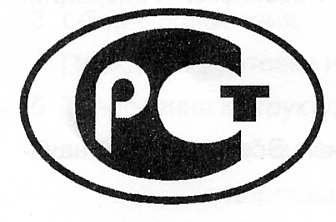 